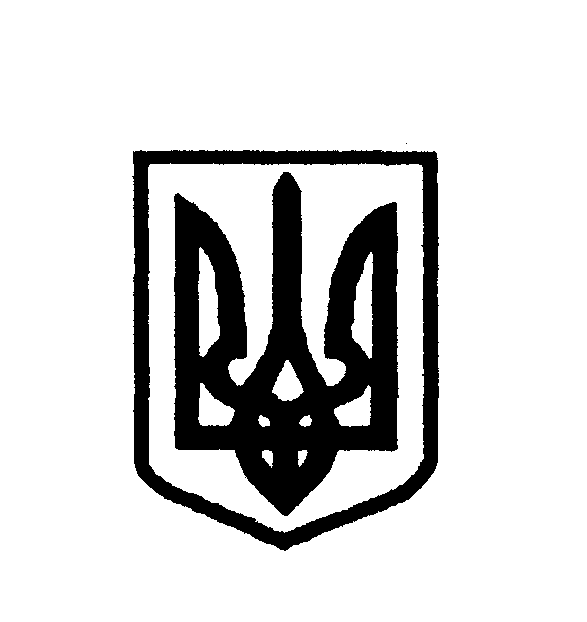 УКРАЇНАПОЛЯНИЦЬКА СІЛЬСЬКА РАДАНАДВІРНЯНСЬКОГО РАЙОНУ івано-франківської областіВИКОНАВЧИЙ КОМІТЕТРІШЕННЯВід  25.11.2021 р.			     с. Поляниця               	            №126 Про надання одноразових грошових допомог Розглянувши заяви жителів с.Бистриця, с.Поляниця та с.Яблуниця та додані документи, відповідно до Сільської комплексної програми соціального захисту населення Поляницької сільської ради на 2021-2022 роки, згідно ст.26  Закону  України «Про місцеве  самоврядування  в  Україні»  , виконком сільської ради Вирішив:Надати  одноразову грошову допомогу  на лікування  та для придбання медичних препаратів на загальну суму 17000  грн (сімнадцять тисяч грн.) наступним громадянам:1.Курчук Марії Іванівні  -  в сумі 1000 грн. 2.Кабалюк Гафії Степанівні - в сумі 1000 грн. 3.Васюк Марії Юріївні - в сумі 1000 грн4.Берланюк Ганні Дмитрівні  – в сумі  1000 грн.5.Щербанюк Гафії Миколаївні – в сумі 2000 грн6.Степак Наталії Миколаївні – в сумі  3000 грн7.Щерб’юк Павлу Івановичу – в сумі 1000 грн8.Онуфрак Марії Федорівні – в сумі 1000 грн9.Максимчук Тетяні Петрівні – в сумі 1000  грн10.Петращук Євдокії Петрівні – в сумі 2000 грн11.Вербіцькій Ганні Борисівні - в сумі 1000 грн12.Вербійькому Дмитру Івановичу – в сумі 1000 грн13.Павук Марія Іванівна – в сумі 1000 грнНадати  одноразову грошову допомогу  на вирішення побутових  питань на загальну суму 50000 грн (п’ятдесят тисяч грн.) наступним громадянам:1.Оторобчук Василині Юріївні  - в сумі 5000 грн2.Шовгенюк Ганні Миколаївні – в сумі 5000 грн3.Федорак Марії Михайлівні – в сумі 5000 грн4. Марчук Любов Михайлівна – в сумі 5000 грн5. Онуфрак Марії Петрівні – в сумі 5000 грн6.Яремчук Наталії Петрівні – в сумі 5000 грн7.Яремчук Ганні Михайлівні – в сумі 5000 грн8.Марчук Марії Василівні – в сумі 5000 грн9.Пантелюку Юрію Миколайовичу в сумі 5000 грн10.Павук Марії Іванівні – в сумі 5000 грнНачальнику фінансового відділу - Ганні БОЙЧУК – здійснити фінансування одноразової грошової допомоги на загальну суму 67000  (шістдесят сім тисяч  грн.)Головному  спеціалісту відділу бухгалтерського обліку та звітності – Василині ДОМАШЕВСЬКІЙ -  провести своєчасну виплатуКонтроль за виконання цього рішення залишаю за собоюПоляницький сільський голова                                      Микола ПОЛЯК 